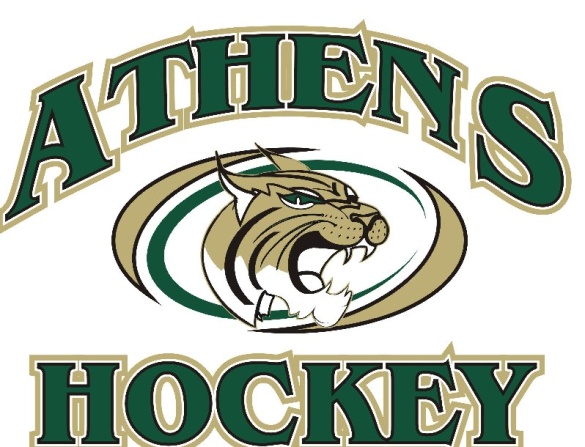 Player Registration for 16-17 Season Step 1:  USA Hockey Registration OnlineGo to www.usahockey.com.  Select Membership > Register OnlineRegister your player as an Ice Player.  $45 for birth years 2009 and older, free for birth years 2010 and younger.  Use credit or debit card.  Provide accurate contact information; it will be transmitted to the AYHA Registrar.Print and attach the confirmation page, or enter the confirmation number here.Player’s USA Hockey Confirmation Number: __________________________Step 2:  Select Player’s AYHA Division Mite Mid-Winter House League (Birth Years 2008 and younger) - $130Mini-Mite and Mite registrations include Mid-Winter House League at no extra chargeMini-Mite / 6U (Birth Years 2010 and younger) - $230 ($100 deposit + $21.67/month)Mite / 8U (Birth Years 2008 and younger) - $460 ($100 deposit + $60/month)Squirt / 10U (Birth Years 2006, 2007) - $700 ($100 deposit + $100/month)PeeWee / 12U (Birth Years 2004, 2005) - $800 ($100 deposit + $116.67/month)Bantam / 14U (Birth Years 2002, 2003) - $1090 ($100 deposit + $165/month)High School (enrolled in high school) - $1300 ($100 deposit + $200/month)Step 3:  Select Discount, if anyBe-a-Bobcat 50% discount for first-year players (does not apply to house league)$100 Multiplayer household discount (does not apply to house league)Step 4:  Select Payment Plan and Designate e-mail for Invoices. Registrar will set up your online account.Payment in full.  (Due Sept. 1)Monthly payment plan. ($100 deposit; balance in 6 monthly payments starting Sept 1)The Registrar e-mails invoices and receipts.  Players may be barred from the ice if their account is overdue.The ONE e-mail to which invoices should be sent (required):  __________________________Step 5:  Provide contact info for your team manager / off-ice coordinator to useContact #1 name: _______________________	Contact #2 name: _____________________Contact #1 e-mail: ______________________	Contact #2 e-mail:_____________________Contact #1 phone: ______________________	Contact #2 phone: ____________________	Text?     Yes   No				Text?	  Yes   NoStep 6:  Read the concussion information sheet and initial here.I have read the Ohio Department of Health Concussion Information Sheet.     Parent Initials:  ______Step 7:  Complete and attach USA Hockey Consent-to-Treat / Medical History. Step 8:  Player signs Participant Code of Conduct. Parent(s) sign Parent Code of Conduct. Attach.Step 9:  Submit forms and payment by check or money order to the P.O. address below.Optional – complete AYHA Playership Application for financial assistance.Optional – order game apparel____ Pairs of dark green game socks, size Small (most kids aged 10 and under) @ $16 each____ Pairs of dark green game socks, size Medium (most kids aged 10 – 14) @ $16 each____ Pairs of dark green game socks, size Large (most kids aged 14 and up) @ $16 eachBlack “third jersey” plus matching game socks, $66 (high school players only)